Bijlage 2Bosgroepen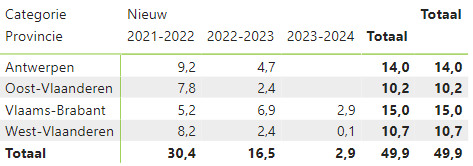 Natuurverenigingen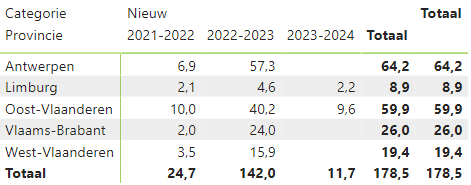 Openbare besturen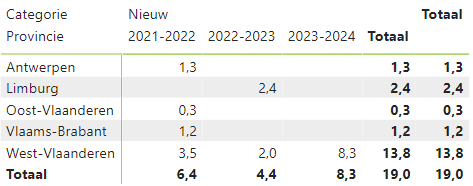 Privaat en bedrijven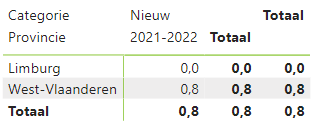 Vlaamse overheid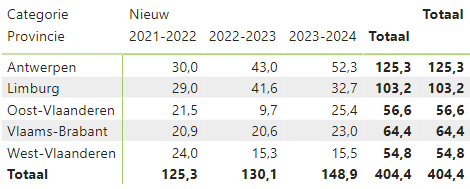 